		Guía de Matemática 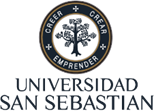                                         Séptimo Básico 2020                          “Estadística: Tablas de Frecuencia”Nombre: ________________________________Fecha: ______Curso: _____Para Recordar: Población: Se llama población al conjunto de individuos o elementos sobre el cual se infiere en relación con alguna materia.Muestra: Se llama muestra a un subconjunto de la población sobre el cual se harán las observaciones de la materia que se quiere estudiar.Variable Estadística: Se llama variable estadística la característica que varía entre los diferentes individuos o elementos de una población, por ejemplo, edad, color de pelo, equipo de fútbol preferido, tipo de música favorita, etc. Tabla de Frecuencia: Se utiliza para organizar información de manera resumida y ordenada.ACTIVIDAD: Clasifica las siguientes variables estadísticas: Ejemplo: “Gustos Musicales” – Variable Culitativa NominalTiempo                                                                 b) Número de Amigos Sabor de Helado                                                   d) Masa CorporalEstatura                                                                f) Nota de una prueba            g)  País de Procedencia                                              h) Color d ojosDetermine la población, muestra y variable en cada caso. (Clasifique la variable).María José quiere averiguar cuántos profesores del colegio Las Torres llegan en auto. Encuestó a 20 de los 40 profesores del establecimiento. Indica:Población:     __________________________________________________________   Muestra:     ___________________________________________________________Variable:    ___________________________________________________________Camila quiere saber que opinan sus amigos del colegio sobre los juegos de computador, para ello encuestó a 10 de sus 31 compañeros de clase. Indica:Población:     __________________________________________________________   Muestra:     ___________________________________________________________Variable:    ___________________________________________________________Construye una tabla de frecuencia con la información entregada. Durante el mes de julio, en una ciudad se han registrado las siguientes
temperaturas máximas:32, 31, 28, 29, 33, 32, 31, 30, 31, 31, 27, 28, 29, 30, 32, 31, 31, 30,
30, 29, 29, 30, 30, 31, 30, 31, 34, 33, 33, 29, 29.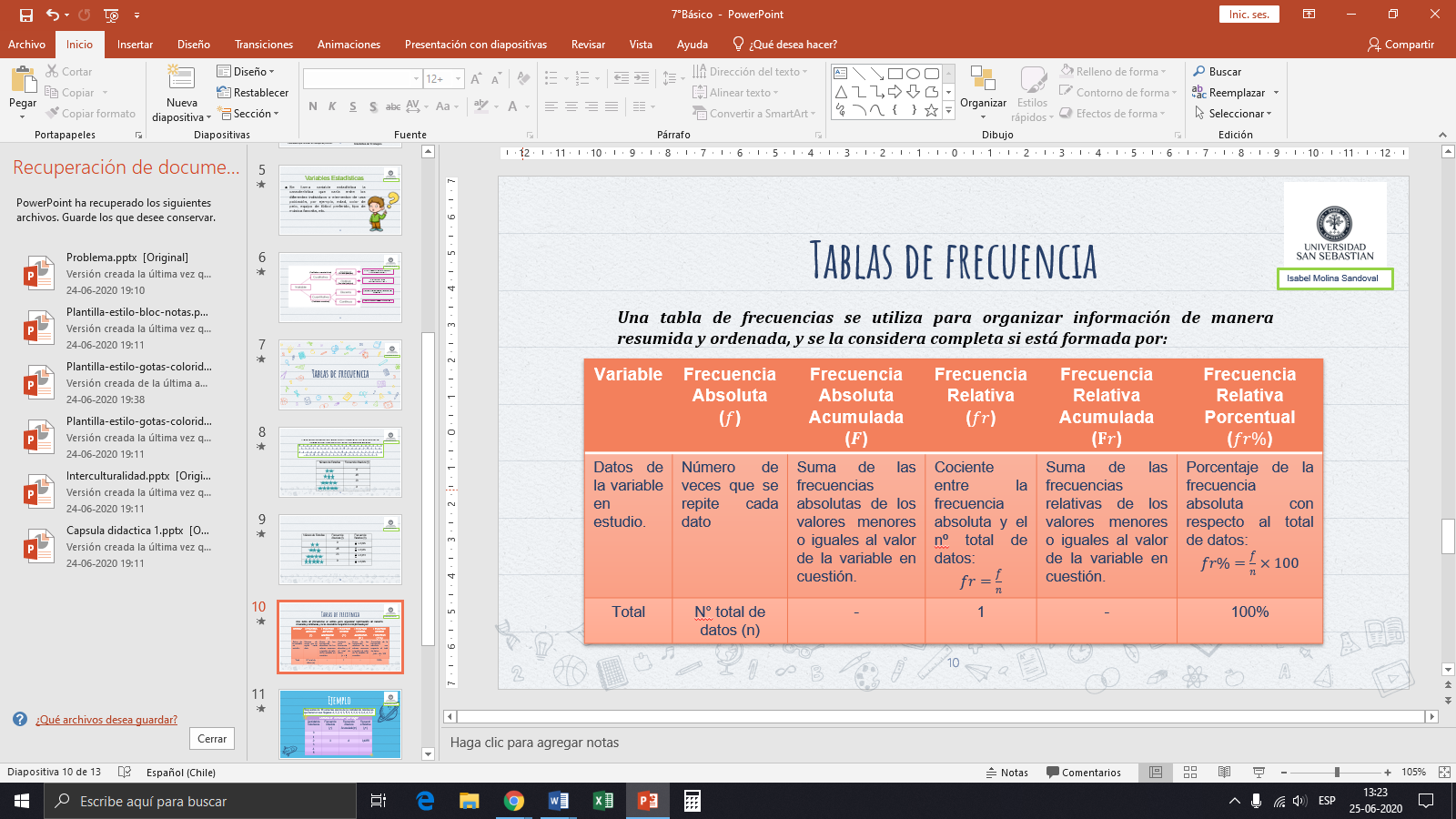 “Ayuda para laconstrucción de la tabla”